Colorie le dessin désigné par le motFERME                 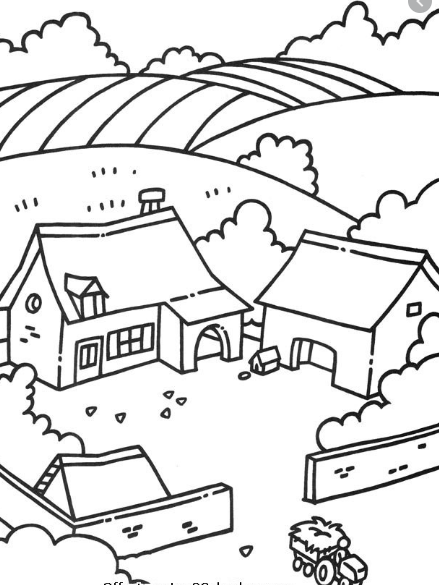 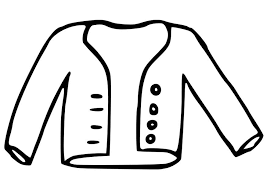 VOITURE   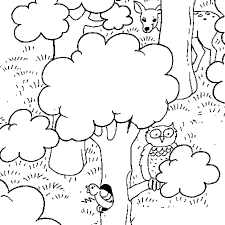 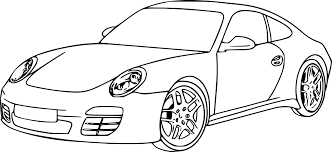 CRAVATE      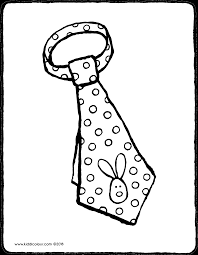 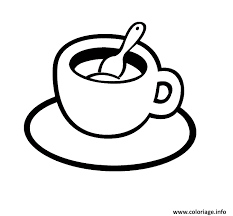 ELEPHANT          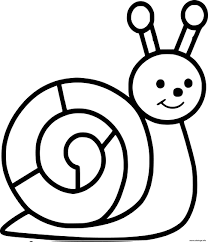 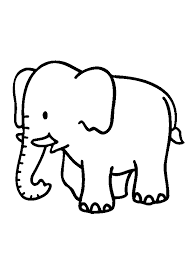 FRITES              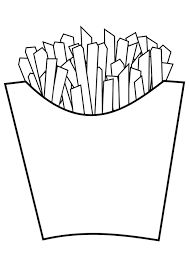 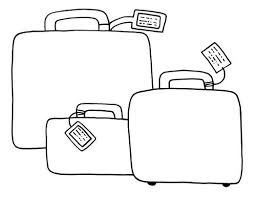 BAVOIR              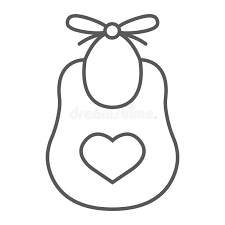 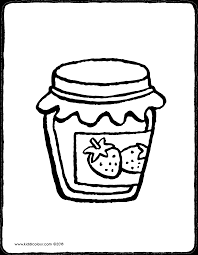 